Proiect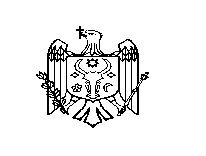 DECIZIE nr. 4/16din 17 septembrie 2020Cu privire la numirea în funcţia de şefal Serviciului relații funciare și cadastru În temeiul procesului-verbal nr. 02 din 08 septembrie 2020 al Comisiei de concurs pentru ocuparea funcţiilor publice de conducere vacante, instituită prin decizia Consiliului raional nr. 7/11 din 19 decembrie 2019, art. 30 şi art. 33 din Legea nr. 158-XVI din 04.07.2008 cu privire la funcţia publică şi statutul funcţionarului public şi art. 12 din Legea nr. 270 din 23.11.2018 privind sistemul unitar de salarizare în sectorul bugetar;În baza art. 43 al. (1), lit. n) şi art. 46 din Legea nr. 436-XVI din 28 decembrie 2006 privind administraţia publică locală, Consiliul raional Ştefan Vodă DECIDE:1. Se numeşte prin concurs, doamna Olga Palancean, în funcţia de şef al Serviciului relații funciare și cadastru (fpc), cu stabilirea gradului de salarizare 7, clasa de salarizare 73, coeficientul de salarizare 4,51 şi gradului de calificare consilier de stat de clasa a III-a.2. Persoana responsabilă de evidența contabilă a Serviciului relații funciare și cadastru, va efectua toate calculele și achitările financiare necesare în conformitate cu prevederile legislaţiei în vigoare.3. Controlul executării prezentei decizii se atribuie dlui Vasile Maxim, preşedinte al raionului.4. Prezenta decizie se aduce la cunoştinţă:Oficiului teritorial Căuşeni al Cancelariei de Stat;Serviciului relații funciare și cadastru;Persoanelor nominalizate;Prin publicare pe pagina web a Consiliului raional Ștefan Vodă.Preşedintele şedinţei                                                                             Contrasemnează: Secretarul Consiliului raional                                                             Ion ŢurcanREPUBLICA MOLDOVACONSILIUL RAIONAL ŞTEFAN VODĂ